1 (1)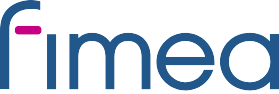 16.5.2022Tillägg till listan över utbytbara läkemedel 1.6. -30.9.2022Säkerhets- och utvecklingscentret för läkemedelsområdets förteckning över utbytbara läkemedel har utökats med följande läkemedel:på sidan 159 till atc-gruppen L02BX03 abirateron2512 Abiraterone Orion 500 mg filmdragerad tablett, Orion Corporation, 37721 Lääkealan turvallisuus- ja kehittämiskeskus  |  Säkerhets- och utvecklingscentret för läkemedelsområdet  |  Finnish Medicines Agency  PB 55, 00034 FIMEA  |    Tfn 029 522 3341  |  kirjaamo@fimea.fi  | www.fimea.fi    |  FO-nummer 0921536-6